İlgili MakamaAşağıda bilgileri yer alan Meslek Yüksekokulumuz öğrencisinin belirtilen tarihler arasında 15 hafta iş günü zorunlu yaz stajı yapmasının uygun görülmesi halinde, 5510 sayılı Sosyal Sigortalar ve Genel Sağlık Sigortası Kanununa göre zorunlu iş yerinde mesleki uygulama eğitimine tabi olan öğrencimizin iş kazası ve meslek hastalığı sigortası ve prim işlemlerinin yapılabilmesi için öğrencimizin mesleki uygulama başlama ve bitiş bilgilerini gösteren evrakı müdürlüğümüze teslim etmesi halinde Meslek Yüksekokulumuz tarafından yerine getirileceğini taahhüt ederiz.								Prof. Dr. Adem KARAKAŞ									        MüdürÖĞRENCİNİNÖğrenci 25 yaş ve üstü ise, genel sağlık sigortası var mı?  Evet   □    Hayır □ÖĞRENCİNİN NÜFUS KAYIT BİLGİLERİ (Staj başvurusu kabul edildiği taktirde öğrenci tarafından doldurulur)MESLEKİ UYGULAMA EĞİTİMİ YAPILAN YERİNMESLEKİ EĞİTİM UYGULAMASI ONAY BÖLÜMÜNot 1) Mesleki uygulama onay bölümü uygulama yapılacak yere kesinlikle onaylatılmalıdır.Kuruma onaylatılmayan evraklar kabul edilmeyecektir.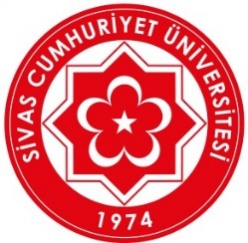 Adı SoyadıÖğrenci NoÖğretim YılıProgramıTelefon Noİkametgah AdresiÖğrencinin İmzasıSoyadıAdıBaba AdıAna AdıDoğum YeriDoğum TarihiT.C.Kimlik No.AdıAdresiTelefon NoFaks NoStaja Başlama TarihiBitiş TarihiSüresi (iş günü)20BÖLÜM MESLEKI EĞITIM KOMİSYON ONAYIKURUM ONAYI(Hastanemizde/İşyerimizde staj yapması uygun görülmüştür.)